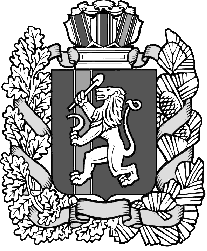 КРАСНОЯРСКИЙ КРАЙ ИЛАНСКИЙ РАЙОН          КАРАПСЕЛЬСКИЙ СЕЛЬСКИЙ СОВЕТ ДЕПУТАТОВРЕШЕНИЕ15.12.2022                                           с.Карапсель                           № 26-88-рОб утверждении местных нормативов градостроительного проектирования  Карапсельского сельсовета Иланского района Красноярского края	В соответствии с Градостроительным кодексом Российской Федерации от 29.12.2004 № 190-ФЗ, Федеральным законом от 06.10.2003 № 131-ФЗ «Об общих принципах организации местного самоуправления в Российской Федерации», статьей 23 Устава  Карапсельского сельсовета  Иланского района  Красноярского края, Карапсельский сельский Совет депутатов          РЕШИЛ:1.Внести в решение Карапсельского сельского Совета депутатов от 11.09.2015 №48-185-р «Об утверждении местных нормативов градостроительного проектирования Карапсельского сельсовета Иланского района Красноярского края» следующие изменения:Приложение к  решению Карапсельского сельского Совета депутатов от 11.09.2015 №48-185-р «Об утверждении местных нормативов градостроительного проектирования Карапсельского сельсовета Иланского района Красноярского края» изложить в новой редакции согласно приложению к настоящему решению.2. Контроль за выполнением настоящего решения возложить на постоянную комиссию по коммунальному хозяйству, благоустройству, градостроительству (Смольянинову Н.А.) 3. Настоящее Решение вступает в силу со дня официального опубликования в газете «Карапсельский вестник» и размещению на официальном сайте администрации Карапсельского сельсовета Иланского района Красноярского края.Председатель сельского Совета                               И.Н. БорисовадепутатовГлава сельсовета                                                        И.В. БукатичПриложение к данному решению размещено на сайте администрации Карапсельского сельсовета  Иланского района Красноярского края (https://karapsel.ru)